Publicado en  el 07/02/2014 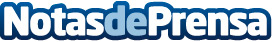 Los Goya® 2014: el próximo 9 de febreroEl cine español está preparado para su fiesta anual: los Premios Goya®, que se entregarán el próximo domingo, 9 de febrero, en el transcurso de una gala que será una declaración de amor a nuestra cinematografía y en la que no faltará el humor, la música, los guiños a ediciones anteriores y el glamour.Datos de contacto:Nota de prensa publicada en: https://www.notasdeprensa.es/los-goya-2014-el-proximo-9-de-febrero_1 Categorias: Cine Premios http://www.notasdeprensa.es